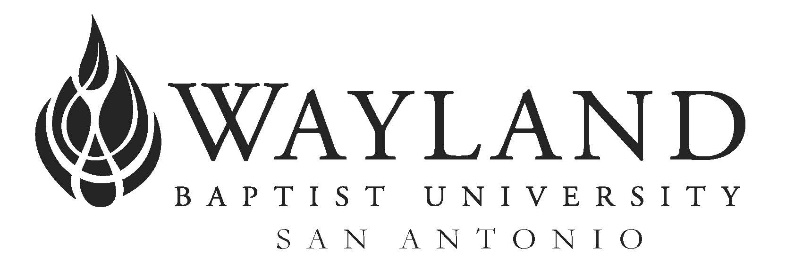 Plainview CampusSCHOOL OF CHRISTIAN STUDIESWayland Mission StatementWayland Baptist University exists to educate students in an academically challenging, learning focused and distinctively Christian environment for professional success and service to God and humankind.Course Title and NumberMNST 5312 Youth Ministry in the ChurchTerm and YearFall 2 VCProfessor:  Joe Rangel, Ph.D./ Associate Dean, School of Christian Studies/Associate Professor of Christian Ministry / Director of Ministry GuidanceInstructor Information Phone: 210-590-5621 : cell (210) 854-6904Email: rangelj@wbu.eduOffice Hours: By Appointment only Office Location: WBU SAClass Time and Location:  VCCATALOG DESCRIPTIONDevelop an integrated youth ministry through the local church.PREREQUISITE(S):RLGN 1301 or RLGN 1303, and RLGN 1302 or RLGN 1304.REQUIRED TEXTBOOK(S) &/OR RESOURCE MATERIALCOURSE OUTCOME COMPETENCESStudent will demonstrate an understanding of youth culture.Student will demonstrate an understanding of the purpose driven youth ministry.Student will demonstrate awareness of the components of a vital youth ministry.Student will demonstrate research and present findings of effective models of youth ministry in the church.ATTENDANCE AND PARTICIPATION REQUIREMENTSAs stated in the Wayland Catalog, students enrolled at one of the University’s external campuses should make every effort to attend all class meetings. All absences must be explained to the instructor, who will then determine whether the omitted work may be made up. When a student reaches that number of absences considered by the instructor to be excessive, the instructor will so advise the student and file an unsatisfactory progress report with the campus executive director. Any student who misses 25 percent or more of the regularly scheduled class meetings may receive a grade of F in the course. Additional attendance policies for each course, as defined by the instructor in the course syllabus, are considered a part of the University’s attendance policy.  This course will meet in a Hybrid format through both Blackboard and face to face when given the opportunity to engage in discussions and learning task of the assigned reading and projects for that week. Students are expected to have read the assigned materials before class sessions.  Students will be expected to facilitate and engage in these discussions around papers and projects that are assigned to them.  Plagiarism and Academic Dishonestywbucatalog DISABILITY STATEMENTIn compliance with the Americans with Disabilities Act of 1990 (ADA), it is the policy of Wayland Baptist University that no otherwise qualified person with a disability be excluded from participation in, be denied the benefits of, or be subject to discrimination under any education program or activity in the university.  The Coordinator of Counseling Services serves as the coordinator of students with a disability and should be contacted concerning accommodation requests at (806) 291-3765.  Documentation of a disability must accompany any request for accommodationsCOURSE REQUIREMENTSA.  Learning Activity -- Online Discussion All students are required to check the discussion group postings frequently and participate consistently in the discussion.  From time to time the professor could pose some questions for the students to dialogue about online. B.  Written assignmentsAll students are required to complete all written assignments.  See the class schedule for due dates.  Late assignments will not be accepted.  All written assignments must be typed and submitted through Blackboard (unless otherwise indicated), due at the beginning of the class on the due date; no emails.  Include your name, section number, Assignment name and date at the top right hand corner.  Use a 1-inch margin for all sides.  Turabian formatting.  Guidelines and description for the assignments: Philosophy on Youth Ministry (100pts.)   	   In order to maximize the ministry education that takes place during this course, a student will write a Philosophy of Youth Ministry self-reflection paper that follows these guidelines:Theology/DoctrineSummarize your basis of youth ministry based on Scripture, Theology and Doctrine. Think through basing your ministry on foundational sources.PraxisSummarize the practical side of your philosophy of Youth Ministry. How will the Scriptures inform the praxis of your youth ministry? How will you flesh it all out?2.  Interview (100 pts.)– Each student will interview one youth minister who has been in ministry at least 3-5 years. Ask pertinent questions over their approach to youth ministry in the church. What do they focus on? How do they arrange and plan for programming? What is their thought on parent involvement? Etc.3.  Book Analysis (200 pts.)- Each student will write a book analysis over the textbook, The Theological Turn in Youth Ministry. Write from the perspective of lessons learned, analysis of the contribution this book makes for youth ministry, any critiques, etc.12-month Youth Ministry Plan (200 pts.)- Each student will plan a 12-month youth ministry program. Make sure to include bible study plan, topics, scriptures, bible studies, etc. Plan fellowships and the rational for those fellowships. Make sure to implement your philosophy of youth ministry in the plan. I want to see your philosophy come to life.Student Teaching –Each student will teach two sessions of the course. Class outline and discussion leading questions must be submitted to the professor one week before the class session.Course Evaluation (Method of Determining Grade)University Grading System		A	90-100				I	INCOMPLETE**		B	80-89				Cr	FOR CREDIT		C	70-79				NCr	NO CREDIT		D	60-69				WP	WITHDRAWAL PASSING		F	BELOW 60			WF	WITHDRAWAL FAILING	                                   				W	WITHDRAWAL**A grade of incomplete is changed if the deficiency is made up by midterm of the next regular semester; otherwise, it becomes "F".  This grade is given only if circumstances beyond the student's control prevented completion of work during the semester enrolled and attendance requirements have been met.  A grade of "CR" indicates that credit in semester hours was granted but no grade or grade points were recorded.Procedure for computations of final grade 	       The final grade will be calculated as follows:      	       1.	Philosophy of Youth Ministry				100 points	       2.	Interview Paper					100 points 	       3.	Book Analysis    					200 points  	       4.   12 month Youth Ministry Plan				200 points                     5.   Class Teaching 						200 points	    						Total possible:  800 pointsEarned points divided by total possible points = Final grade  Students shall have protection through orderly procedures against prejudices or capricious academic evaluation. A student who believes that he or she has not been held to realistic academic standards, just evaluation procedures, or appropriate grading, may appeal the final grade given in the course by using the student grade appeal process described in the Academic Catalog.  Appeals may not be made for advanced placement examinations or course bypass examinations. Appeals are limited to the final course grade, which may be upheld, raised, or lowered at any stage of the appeal process. Any recommendation to lower a course grade must be submitted through the Executive Vice President/Provost to the Faculty Assembly Grade Appeals Committee for review and approval. The Faculty Assembly Grade Appeals Committee may instruct that the course grade be upheld, raised, or lowered to a more proper evaluation. COURSE OUTLINE AND CALENDAR 	(Refer to attached pages)TENTATIVE SCHEDULEMNST 5312 – Youth Ministry in the ChurchTitleAuthor/EditorPublisherEdYearISBN #RequiredYour First Two Years in Youth Ministry: A Personal and Practical Guide to Starting RightSustainable Youth MinistryFields, DougDeVries, MarkYouth SpecialtiesInterVarsity Press1st1st200220080-310-24045-X978-0-8308-3361-0The Theological Turn in Youth MinistryRoot, AndrewCreasy, Kenda D.InterVarsity Press1st2011978-0-8308-3825-7DateTopicsAssignments DueWeek #1COURSE INTRODUCTION:  Syllabus, assignments, and class introductionWhere to StartBig Picture UnderstandingFields, “Before you Dig in”Where to Start:Foundational UnderstandingFields, Ch.1Why Youth Ministry Philosophy and Foundation are importantDevries, IntroductionWeek 2Getting Unstuck in Youth MinistryDevries, Ch. 1Where Problems Await in Youth MinistryDevries, Ch. 2Discussion Leader:Week 3Youth Culture/DevelopmentPhilosophy of Youth Ministry DueWhat’s Important to Students?Fields, Ch. 4Discussion Leader:Why Youth Ministry is ImportantDevries, Ch. 3Discussion Leader:Week 4How do you build a Youth Ministry?Devries, Ch. 4Discussion Leader:How do you build a Youth Ministry 2Devries, Ch. 5Discussion Leader:Youth and FamilyFields, Ch. 5Discussion Leader:The Youth Minister:Dealing with DisappointmentFields, Ch. 2Discussion Leader:Interview Paper DueWeek 5Dealing with SpiritualityFields, Ch. 3Discussion Leader:Dealing with Difficult peopleFields, Ch. 6Discussion Leader:The Youth Minister and LeadershipFields, Ch. 7Discussion Leader:The Youth Minister and LeadershipDevries, Ch. 6&8Week 6The Youth Minister: Leading OthersFields, Ch.8Discussion Leader:The Youth Minister: Leading Others 2Devries, Ch. 9Interview DueDiscussion Leader:The Youth Minister: Leading Others 3Devries, Ch. 10Discussion Leader:RelationshipsDevries, Ch. 11Discussion Leader:BOOK ANALYSIS DUEWeek 7Investing in Student LeadersFields, Ch.9Discussion Leader:Youth Ministry: Let’s get better at it!Fields, Ch. 10Discussion Leader:Navigating Church PoliticsDevries, Ch. 12Discussion Leader:Navigating Changes in Youth MinistryFields, Ch. 11Discussion Leader:Week 8Youth Ministry going forwardFields, Ch. 12Discussion Leader:Youth Ministry going forwardDevries, Ch. 13Discussion Leader:6 Month Youth Ministry Plan Due